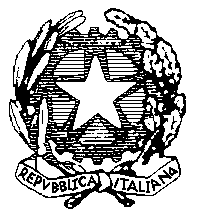 Ministero dell’istruzione, dell’università e della ricerca ISTITUTO COMPRENSIVO “G.Romanino” Via  Ripa,2 - 25040 Bienno (BS) Codice  meccanografico: BSIC83700x - CF: 90011950178 TEL. 0364/40062  - FAX  0364/306719 Prot.1416 / VI.3									 Bienno,04/04/2019 INDICE DI TEMPESTIVITA’ DEI PAGAMENTI 1° TRIMESTRE 2019 (gennaio-marzo 2019) L'art. 33 del D. Lgs n. 33 del 14/03/2013 prevede l'obbligo per le PA di pubblicare sul proprio sito web l'indicatore di tempestività dei pagamenti definito in termini di ritardo medio di pagamento ponderato in base all’importo delle fatture relative ad acquisti di beni, servizi e forniture. Le modalità di calcolo dell’indicatore di tempestività dei pagamenti sono fornite dall’art. 9 del DPCM del 22/09/2014 pubblicato nella G.U. n. 265 del 14/11/2014. L'indicatore viene calcolato come la somma, per ciascuna fattura emessa a titolo corrispettivo di una transazione commerciale o richiesta equivalente di pagamento, dei giorni effettivi intercorrenti tra la data di scadenza della fattura e la data di pagamento ai fornitori moltiplicata per l'importo dovuto, rapportata alla somma degli importi pagati nel periodo di riferimento. In caso di pagamento avvenuto prima della scadenza il calcolo dei giorni intercorrenti tra scadenza della fattura e data di pagamento verrà inserito nella tabella di calcolo con segno negativo. INDICATORE DI TEMPESTIVITA’ DEI PAGAMENTI 1° TRIMESTRE 2019   (gennaio-marzo 2019)  	 	 	 	 	 	 	 	 	IL DIRIGENTE SCOLASTICO  	 	 	 	 	 	 	 	 	Dott.ssa Maria Raffaella Castagnaro firma autografa sostituita a mezzo stampa ai sensi dell’art.   3 comma 2, del D.L. n. 39/93 3, http://www.icbienno.edu.it e-mail: bsic83700x@istruzione.it codice univoco per la fatturazione elettronica: UFFYSW P.E.C: bsic83700x@pec.istruzione.it  Modalità di calcolo indicatore Indicatore Giorni effettivi intercorrenti tra la data di scadenza della fattura e la data di pagamento moltiplicata per l’importo dovuto, rapportata alla somma degli importi pagati nel periodo di riferimento. -22.41 giorni (media ponderata) 